ПРОЕКТҠ а р а р                                                                                                             р е ш е н и еО внесении изменений в решение Совета сельского поселения Юмашевский сельсовет муниципального района Чекмагушевский район Республики Башкортостан от 20.04.2020 № 42 «О порядке принятия решения о применении мер ответственности к депутату Совета сельского поселения Юмашевский сельсовет муниципального района Чекмагушевский район Республики Башкортостан»Рассмотрев протест прокурора Чекмагушевского  района от 31.03.2021 № 5-1-2021, Совет сельского поселения Юмашевский сельсовет муниципального района Чекмагушевский район Республики Башкортостан РЕШИЛ:1. Внести в решение Совета сельского поселения Юмашевский сельсовет муниципального района Чекмагушевский район Республики Башкортостан от 20.04.2020 № 42 «О порядке принятия решения о применении мер ответственности к депутату Совета сельского поселения Юмашевский сельсовет муниципального района Чекмагушевский район Республики Башкортостан» следующие изменения:  1.1. абзац 2 пункт 3  изложить в следующей редакции:-о дате, времени, месте и порядке рассмотрения указанного заявления Главы Республики Башкортостан не позднее, чем за 15 дней до дня рассмотрения вопроса о применении к депутату, члену выборного органа местного самоуправления, выборному должностному лицу местного самоуправления одной из мер ответственности;1.2. абзац 3 пункт 3 изложить в следующей редакции - письменно уведомляет о содержании поступившего обращения депутата, члена выборного органа местного самоуправления, выборного должностного лица местного самоуправления, в отношении которого поступило заявление о применении мер ответственности, а также о дате, времени и месте его рассмотрения, путем направления уведомления по почте заказанным письмом с уведомлением за 7 суток до даты рассмотрения заявления (обращения). 1.3. абзац 7 пункт 4 изложить в следующей редакции- в случае отсутствия депутата, члена выборного органа местного самоуправления, выборного должностного лица местного самоуправления, в отношении которого рассматривается вопрос о применении мер ответственности и который был надлежащим образом уведомлен о дате, времени, месте и порядке его рассмотрения, заседание Совета проводится без его участия.   2. Настоящее решение разместить на официальном информационном сайте Администрации сельского поселения Юмашевский сельсовет муниципального района Чекмагушевский район Республики Башкортостан и на информационном стенде Администрации сельского поселения Юмашевский  сельсовет муниципального района Чекмагушевский район  Республики Башкортостан.3. Контроль за исполнением настоящего решения возложить на комиссию по соблюдению Регламента Совета, статуса и этики депутата Совета сельского поселения Юмашевский  сельсовет муниципального района Чекмагушевский район Республики Башкортостан.Глава сельского поселения                                        Р.Х. Салимгареевас.Юмашево«__» апреля 2021 г.№ ___БАШҠОРТОСТАН  РЕСПУБЛИКАҺЫСАҠМАҒОШ  РАЙОНЫмуниципаль районЫНЫҢЙОМАШ АУЫЛ СОВЕТЫ АУЫЛ    БИЛӘмӘҺЕ СОВЕТЫ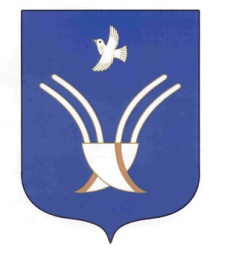 Совет сельского поселенияЮМАШЕВСКИЙ СЕЛЬСОВЕТмуниципального района Чекмагушевский район Республики Башкортостан